The Inner Life of the Genome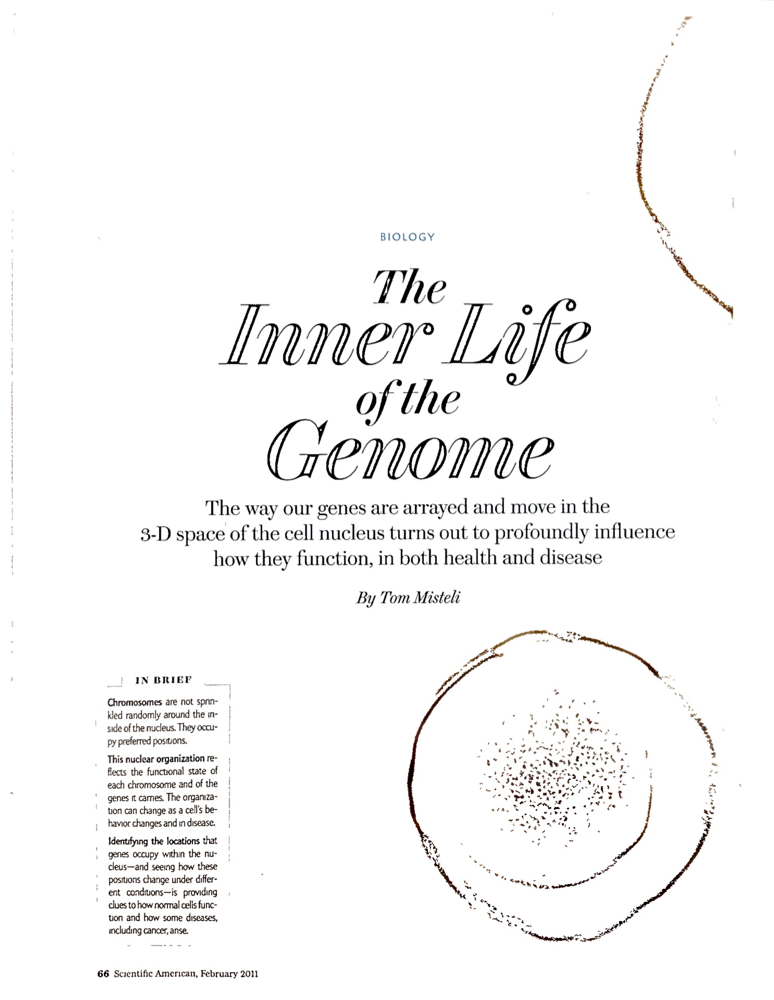 Scientific American – February 2011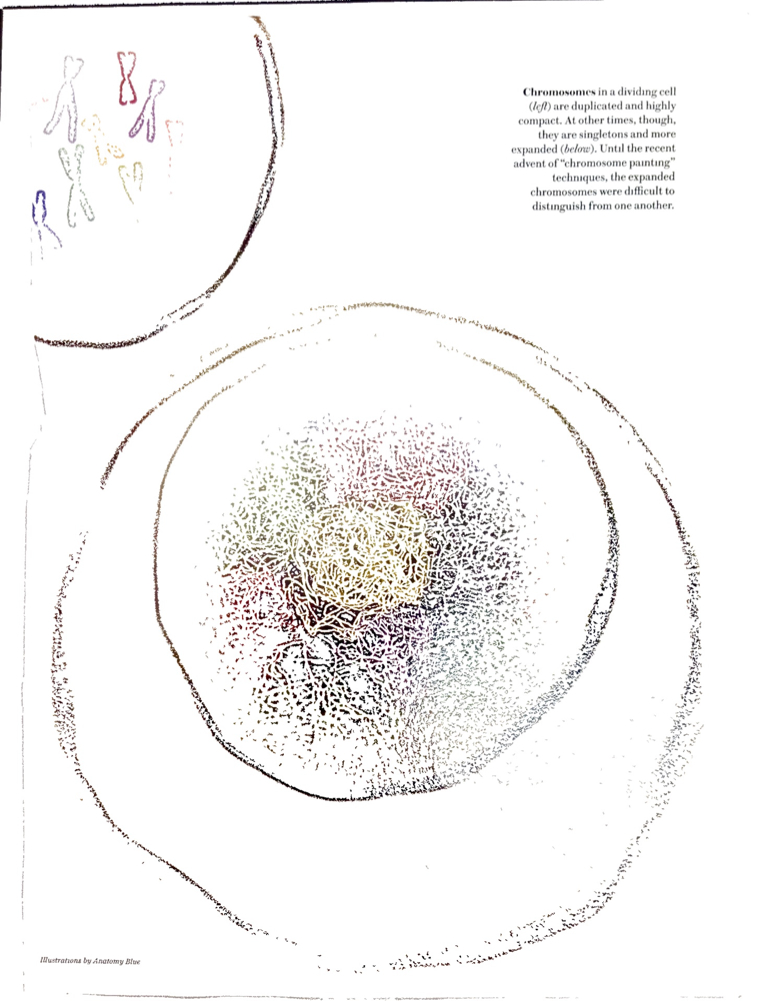 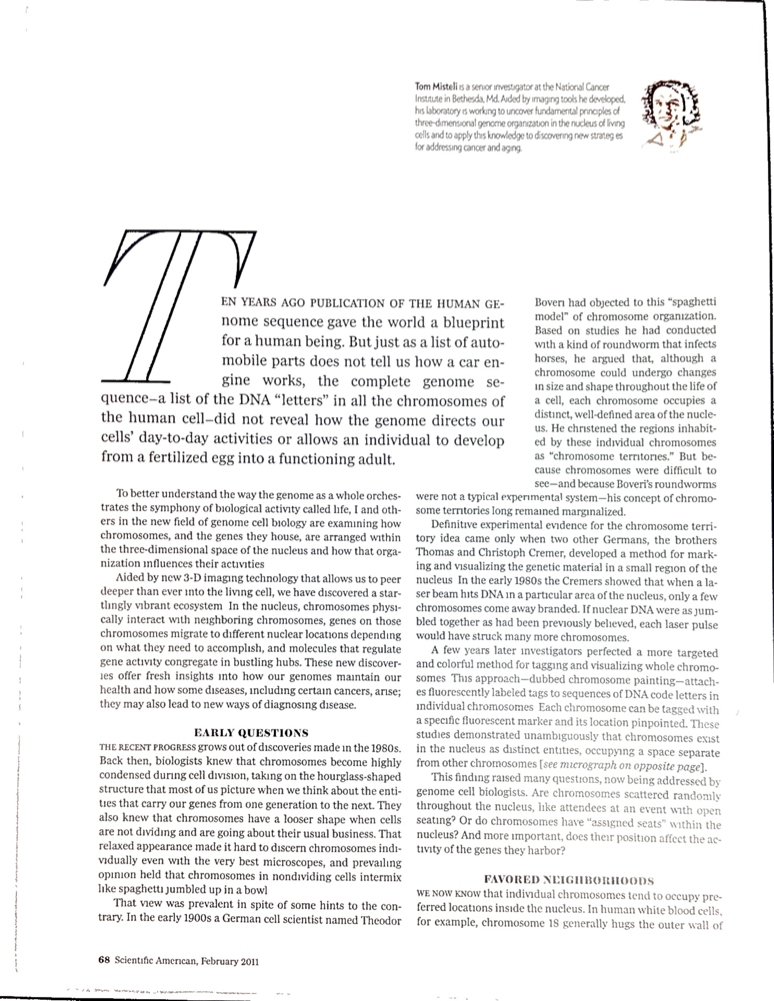 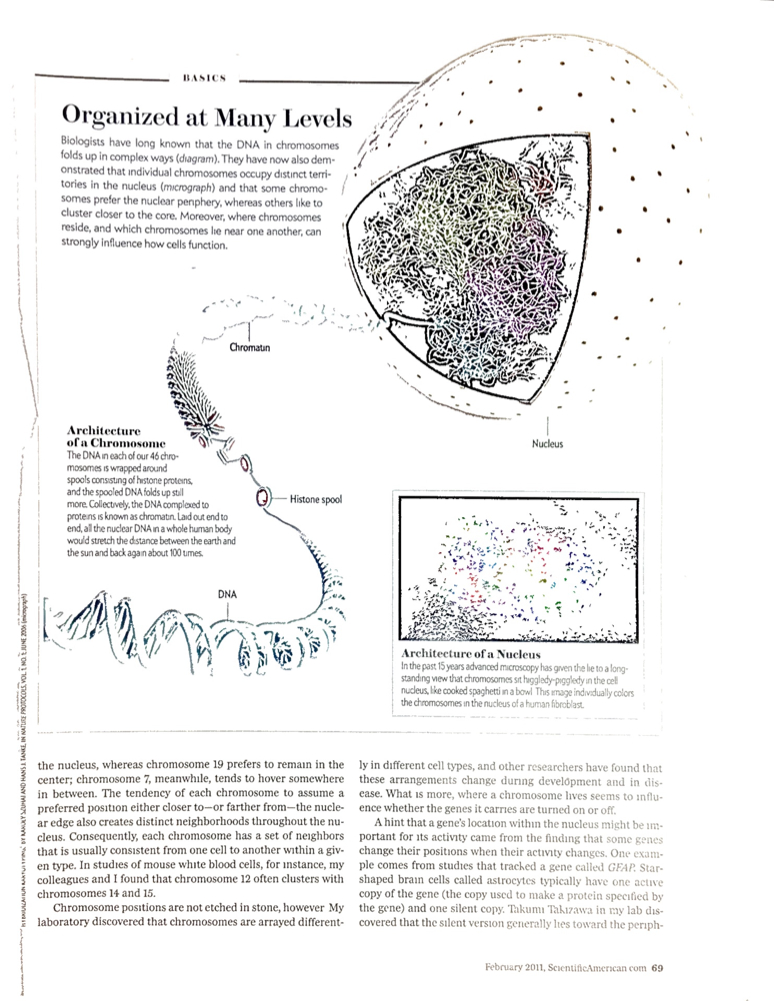 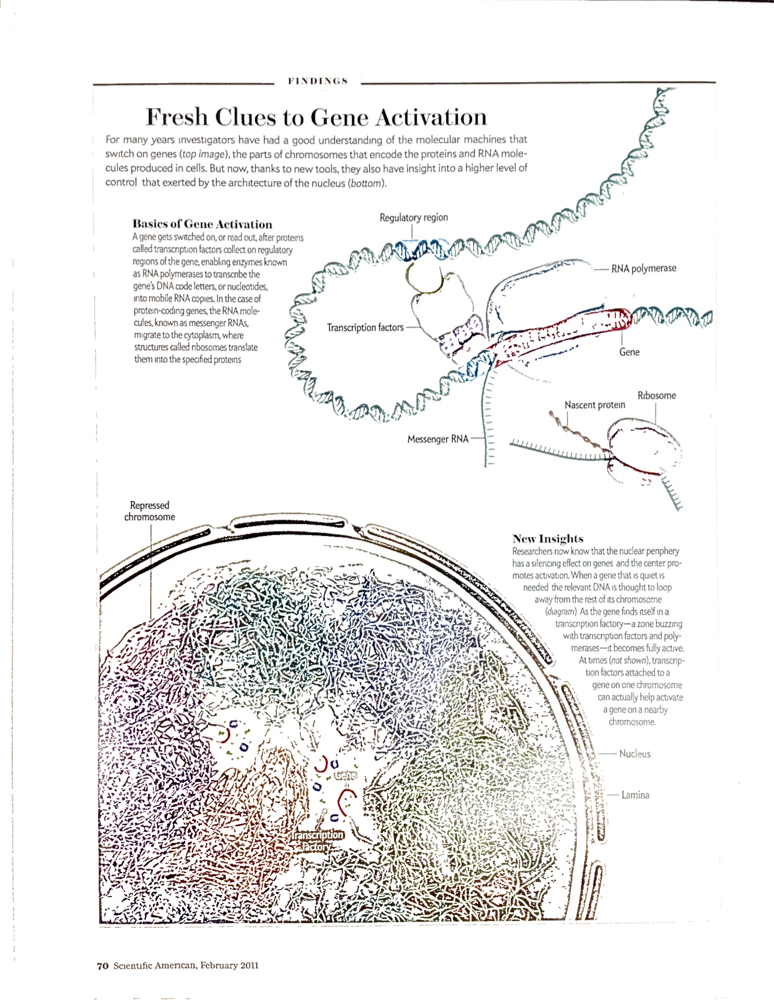 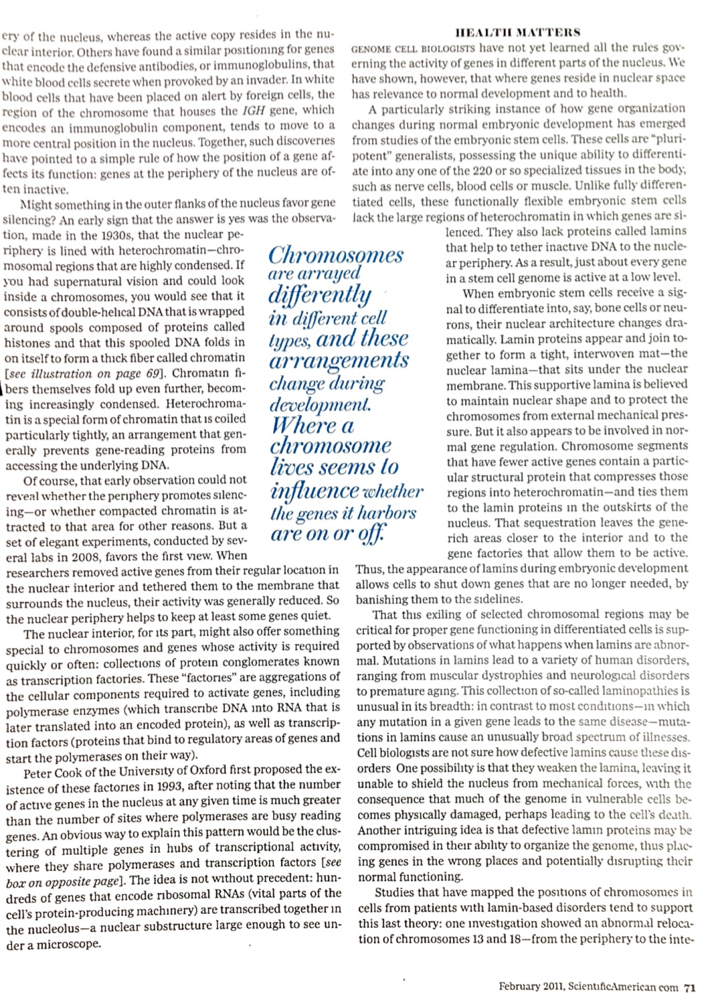 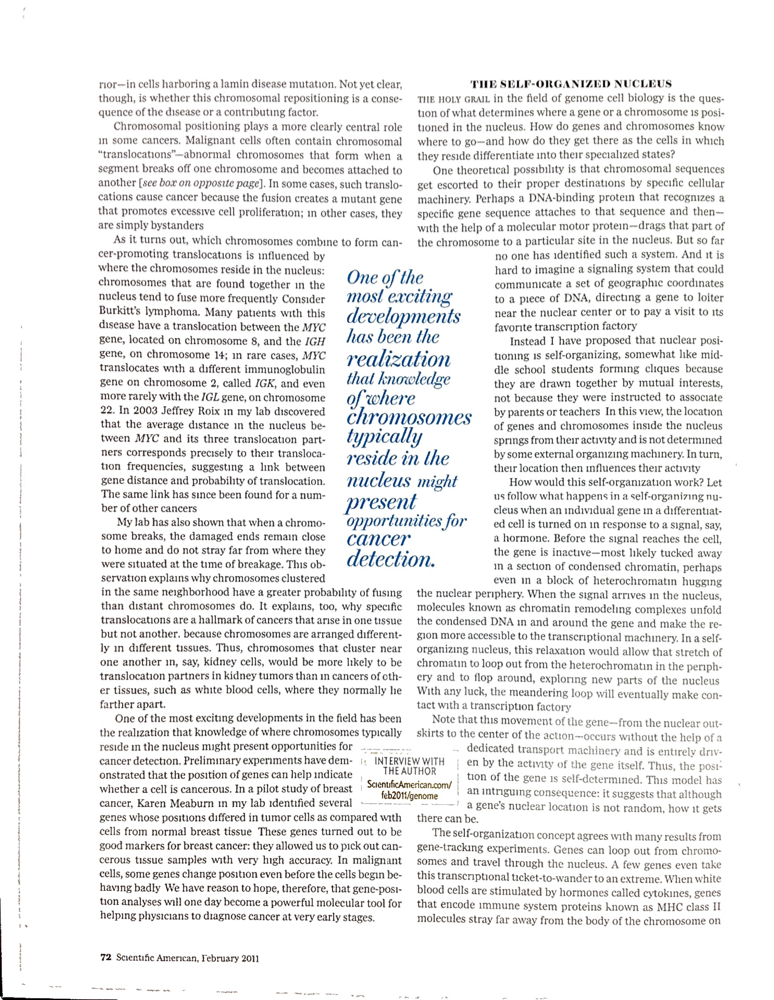 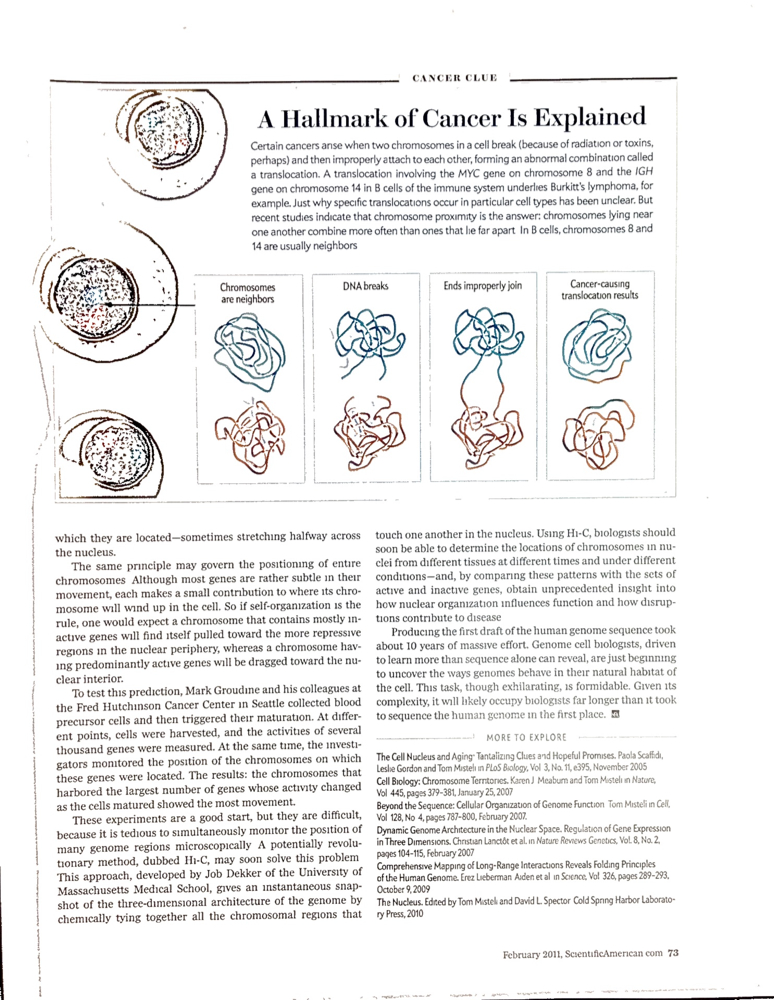 The Inner Life of the GenomeScientific American – February 2011How was it figured out that chromosomes only occupied certain areas of a nucleus?____________________________________________________________________________________________________________________________________________________________________________________________________________________________________________________________________________________________________________________What have observations about the GFAP and IGH genes revealed about gene location?____________________________________________________________________________________________________________________________________________________________________________________________________________________________________________________________________________________________________________________What are transcription factories?____________________________________________________________________________________________________________________________________________________________________________________________________________________________________________________________________________________________________________________How does differentiation affect gene regulation?____________________________________________________________________________________________________________________________________________________________________________________________________________________________________________________________________________________________________________________Describe the role of chromosomal positioning in some cancers.____________________________________________________________________________________________________________________________________________________________________________________________________________________________________________________________________________________________________________________How is (the above) useful in diagnosis of these types of cancer?____________________________________________________________________________________________________________________________________________________________________________________________________________________________________________________________________________________________________________________Describe the self-organization model of a cell nucleus.____________________________________________________________________________________________________________________________________________________________________________________________________________________________________________________________________________________________________________________